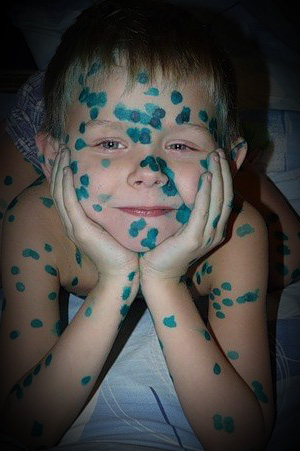      Что такое ветрянка.
Ветряная оспа – острое инфекционное заболевание. Передается воздушно-капельным путем. Возбудитель – вирус из семейства герпес. Ветрянка относится к детским инфекциям, потому что болеют ей преимущественно дети. Характерными признаками ветрянки являются повышенная температура тела и сыпь. На сегодняшний день – ветрянка- самая распространенная детская инфекция.Инкубационный период и контакт с больным ветрянкой.При ветрянке период с момента контакта с больным до момента появления первых симптомов длится 11- 21 день. Очень редко он увеличивается до 23 дней.Для родителей это означает:Что в группе детского, где обнаружился ребенок, больной ветрянкой наложат карантин на 21 день, начиная с последней даты посещения садика последним заболевшим ветрянкой ребенком. Если Ваш ребенок не болел ветрянкой и был в контакте с заболевшим, пока в группе не закончится карантин, его не допустят в санаторий, не госпитализируют в стационар (кроме экстренных случаев – тогда ребенка положат в отдельный бокс), не будут делать прививки.Если  Ваш ребенок не был в контакте с заболевшим (временно не посещал садик), Вам предложат подержать ребенка дома, пока не закончится карантин в группе ( это может продолжаться долго, при каждом новом случае ветрянки, карантин продляется); временно переведут ребенка в другую группу, где нет карантина; или, если Вы не желаете прекращать посещение ребенком группы, несмотря на карантин, возьмут с Вас расписку, что Вы в курсе событий и не возражаете, если Ваш ребенок заразится ветрянкой в детском саду (написав расписку и отдав ребенка в группу, Вы делаете его контактным по ветрянке и он автоматически попадает под все правила, изложенные абзацем выше).У своего ребенка, если он был в контакте с больным, высыпания на коже надо искать начиная с 11 дня от момента контакта, а если ребенок не заболел в течение 21 дня с этого момента, значит заражения ветрянкой не произошло.Если контакт произошел в семье, контактный ребенок еще может посещать детский сад первые 10 дней от начала болезни заболевшего ветрянкой члена семьи, но начиная с 11-го дня по 21 день включительно,  контактный ребенок должен оставаться дома.